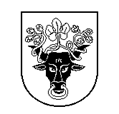 Pasvalio rajono savivaldybės administracijos direktoriusĮsakymasDĖL PASVALIO RAJONO SAVIVALDYBĖS ADMINISTRACIJOS DIREKTORIAUS 2014 M. GRUODŽIO 8 D. ĮSAKYMO NR. DV-658 „DĖL PASVALIO RAJONO SAVIVALDYBĖS ADMINISTRACIJOS SUPAPRASTINTŲ VIEŠŲJŲ PIRKIMŲ TAISYKLIŲ PATVIRTINIMO“ PRIPAŽINIMO NETEKUSIU GALIOS2018 m. sausio 25 d. Nr. DV-53 PasvalysVadovaudamasis Lietuvos Respublikos vietos savivaldos įstatymo 18 straipsnio 1 dalimi, Lietuvos Respublikos viešųjų pirkimų įstatymu, Viešųjų pirkimų tarnybos direktoriaus 2017 m. birželio 28 d. įsakymu Nr. 1S-97 „Dėl mažos vertės pirkimų tvarkos aprašo patvirtinimo“:1. Pripažįstu netekusiu galios Pasvalio rajono savivaldybės administracijos direktoriaus 2014 m. gruodžio 8 d. įsakymą Nr. DV-658 „Dėl Pasvalio rajono savivaldybės administracijos viešųjų supaprastintų pirkimų taisyklių patvirtinimo“ su visais pakeitimais ir papildymais.2. Pavedu Bendrojo skyriaus vyresniajai specialistei Astai Pagojienei su įsakymu supažindinti Pasvalio rajono savivaldybės administracijos struktūrinių padalinių vadovus ir seniūnijų seniūnus.Įsakymas per vieną mėnesį gali būti skundžiamas Regionų apygardos administraciniam teismui, skundą (prašymą) paduodant bet kuriuose šio teismo rūmuose, Lietuvos Respublikos administracinių bylų teisenos įstatymo nustatyta tvarka.  Administracijos direktorius	                    Rimantas Užuotas 